Funkcjonowanie osobiste i społeczne, klasa I, II SPdPDzień 10.06.2020.Temat: Co to jest jezioro.Cele:-poszerzenie wiedzy związanej z  jeziorem,-wzbogacanie słownictwa.Zadanie:Przygotuj zeszyt i przybory szkolne.Napisz w zeszycie aktualną datę: Środa, 10 dzień czerwca 2020 roku.Napisz lub narysuj dzisiejszą pogodę.Obejrzyj film mówiący o tym co to jest jezioro.https://pl.pinterest.com/pin/578008933414538766/.Zadanie dla Natalki i RoksanyPrzypomnij sobie jakie zwierzęta występowały w filmie, spróbuj je nazwać.Oto kilka z nich, wydrukuj je, wytnij wraz z podpisami.Dopasuj podpisy do obrazków i wklej do zeszytu.Pokoloruj obrazki i podpisz zwierzęta (po śladzie).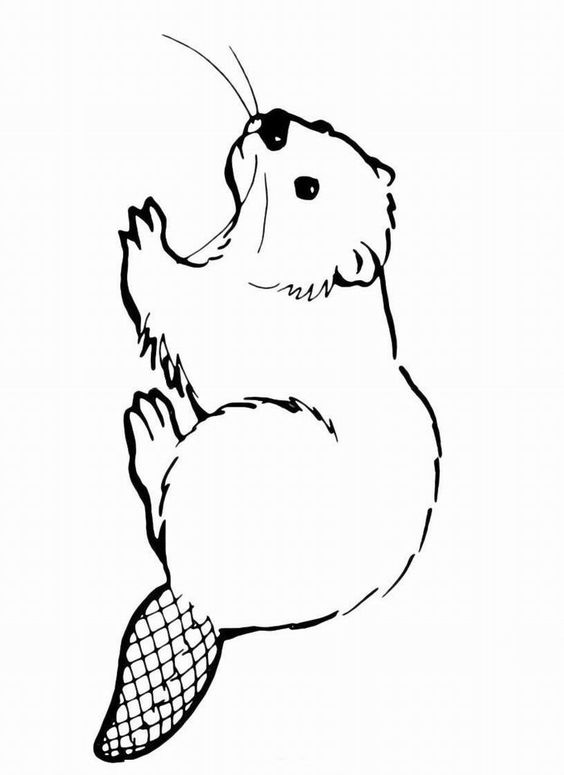 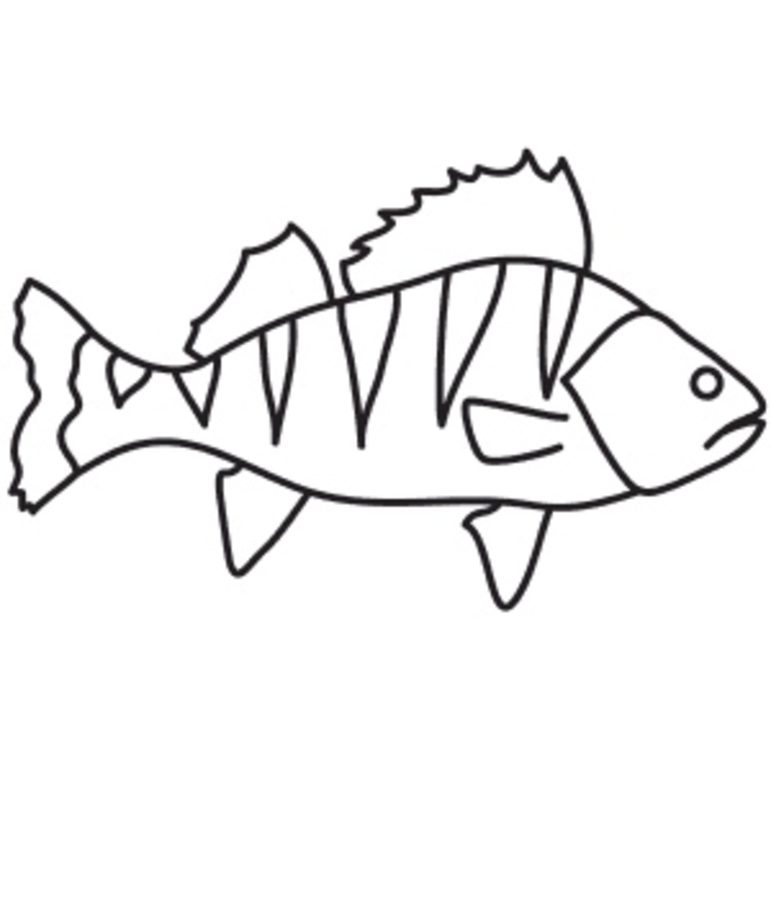 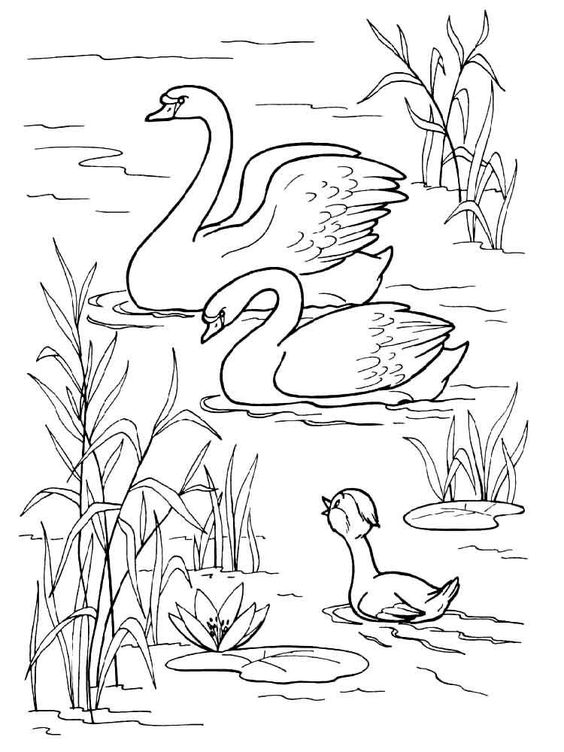 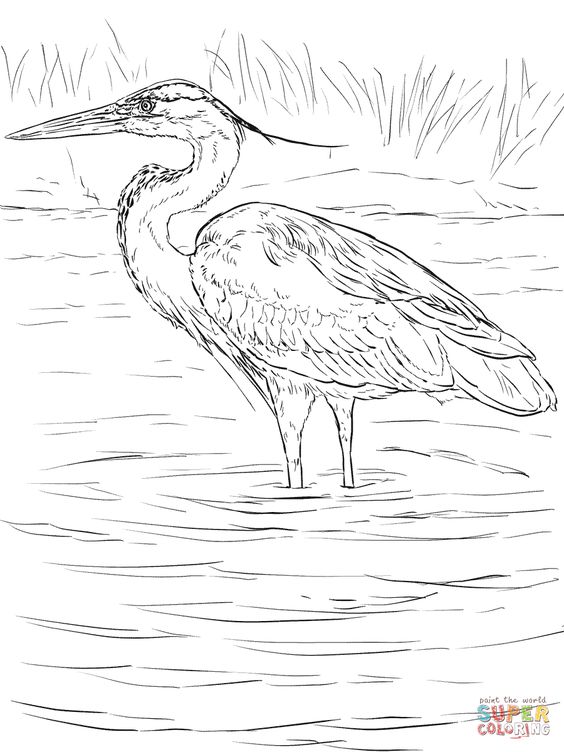 bóbr                       czapla               łabędzie                   okońZadanie dla Kasi, Magdy, Huberta i PiotraPrzyjrzyj się ilustracji i przeczytaj nazwy zwierząt  i roślin zamieszkujących jezioro.Napisz je w zeszycie. Spróbuj narysować jezioro bez zwierząt.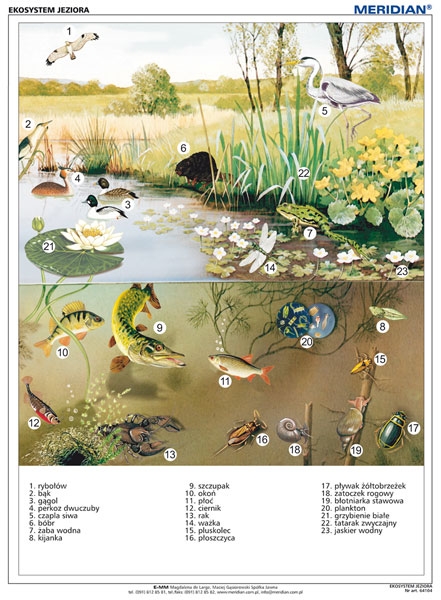 